АДМИНИСТРАЦИЯ ВОРОБЬЕВСКОГО 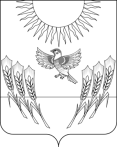 МУНИЦИПАЛЬНОГО РАЙОНА ВОРОНЕЖСКОЙ ОБЛАСТИП О С Т А Н О В Л Е Н И Еот   29 декабря  2016 г №    452   			     с. ВоробьевкаО нормативе стоимости 1 квадратного метра общей площади жилья на 2017 год В соответствии с пунктом 13 Правил предоставления молодым семьям социальных выплат на приобретение (строительство) жилья и их использования подпрограммы «Обеспечение жильем молодых семей» федеральной целевой программы «Жилище» на 2011 - 2015 годы, утвержденной Постановлением Правительства Российской Федерации  от 17.12.2010 года № 1050 «О федеральной целевой программе «Жилище» на 2011-2015 годы», администрация Воробьевского муниципального района постановляет:1. Утвердить на 2017 год норматив стоимости 1 квадратного метра общей площади жилья по Воробьевскому муниципальному району в размере 20000 (двадцать тысяч) рублей, подлежащий применению при расчете размера социальных выплат, выделяемых на приобретение (строительство) жилья.2. Опубликовать настоящее постановление в муниципальном средстве массовой информации «Воробьевский муниципальный вестник».3. Настоящее постановление вступает в силу с 1 января 2017 года.4. Контроль за исполнением настоящего постановления возложить на заместителя главы администрации муниципального района – начальника отдела по строительству, архитектуре, транспорту и ЖКХ Гриднева Д.Н.Исполняющий обязанности главы администрации муниципального района				С.А.ПисьяуковЗаместитель главы администрации муниципального района – начальникотдела по строительству, архитектуре, транспорту и ЖКХ 								Д.Н.ГридневНачальник юридического отдела 						В.Г.Камышанов